Aan de ouder(s) / verzorgers van leerjaar 2,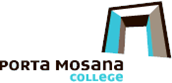 Maastricht, 3 april 2024Beste ouder(s)/ verzorgers,Van maandag 8 april t/m woensdag 10 april staan in onze jaaragenda projectdagen voor alle jaarlagen gepland, waarbij een aantal leuke en educatieve activiteiten op het programma staat. Zo gaan de leerlingen aan de slag met een aantal kunstzinnige activiteiten op school, bezoeken ze de Amerikaanse begraafplaats in Margraten en staat er een excursie naar Brussel op het programma. Deelname aan deze projectdagen is uiteraard verplicht.Hieronder vinden jullie alle informatie over het programma gedurende deze dagen. 
Programma maandag 8 april:Op deze dag beginnen alle klassen op school. Klassen 2D, 2E, 2F, 2G, 2H en 2I beginnen hun dag met de afname van de LAKS monitor. Daarna bereiden zij zich voor op een bezoek aan de Amerikaanse begraafplaats in Margraten. Daarna (13.00 - 15.00) bezoeken klas 2D, 2E, 2F, 2G, 2H en 2I de Amerikaanse begraafplaats in Margraten. Het adres van deze locatie is Amerikaanse Begraafplaats 1, 6269 NA Margraten.Programma dinsdag 9 april:2A, 2B, 2E, 2H en 2I gaan op dinsdag op excursie naar Brussel. Zij bezoeken in de ochtend het Museum voor Natuurwetenschappen en gaan in de middag naar Mini-Europa. We vertrekken om 08.00 vanaf school en verwachten om 17.30 weer thuis te zijn. Let op: alle leerlingen moeten een geldig ID-bewijs of paspoort meenemen. Verder een lunchpakket, regenjas, papier en pen.De andere klassen zijn deze dag (grotendeels) op school. Zij volgen het onderstaande programma:Programma woensdag 10 april:
Op woensdag gaan klas 2C, 2D, 2F en 2G naar Brussel. Zij bezoeken in de ochtend het Museum voor Natuurwetenschappen en gaan in de middag naar Mini-Europa. We vertrekken om 08.00 vanaf school en verwachten om 17.30 weer thuis te zijn. Let op: alle leerlingen moeten een geldig ID-bewijs of paspoort meenemen. Neem verder mee een lunchpakket, regenjas, papier en pen.  De andere klassen zijn deze dag (grotendeels) op school. Zij volgen het onderstaande programma:Namens de mentoren en docenten wensen wij jullie fijne projectdagen. Aleid van Bommel Teamleider h/v leerjaar 1-3Karin JacobsTeamleider tto leerjaar 1-3 Rachelle HaanCoördinator mentoraat leerjaar 1 en 2Marja Teeninga
Tto-coördinator onderbouwKlasTijdActiviteit Locatie2A08.30 - 10.3011.00 - 14.30Film
Kunst110
301+315+3182B08.30 - 10.0010.30 - 12.3013.00 - 14.30Kunst
Film
Kunst301+315+318
309
301+315+3182C08.30 - 12.00 12.30 - 14.30Kunst
Film301+315+318
110KlasTijdActiviteit Locatie2D09.30 - 12.00LAKS monitor 
Voorbereiding Margraten Memorial2192E09.30 - 12.00LAKS monitor 
Voorbereiding Margraten Memorial1202F09.30 - 12.00LAKS monitor 
Voorbereiding Margraten Memorial1212G09.30 - 12.00LAKS monitor 
Voorbereiding Margraten Memorial1222H09.30 - 12.00LAKS monitor 
Voorbereiding Margraten Memorial2052I09.30 - 12.00LAKS monitor 
Voorbereiding Margraten Memorial206KlasTijdActiviteit Locatie2C08.30 - 11.0012.00 14.00LAKS monitor 
Voorbereiding Margraten Memorial
Bezoek begraafplaats Margraten302Amerikaanse Begraafplaats 1, 6269 NA Margraten.2D08.30 - 10.3011.00 - 14.30Film
Kunst110
301+315+3182F08.30 - 10.0010.30 - 12.3013.00 - 14.30Kunst
Film
Kunst301+315+318
121
301+315+3182G08.30 - 12.00 12.30 - 14.30Kunst
Film301+315+318
122KlasTijdActiviteit Locatie2A08.30 - 11.0012.00 14.00LAKS monitor 
Voorbereiding Margraten Memorial
Bezoek begraafplaats Margraten310Amerikaanse Begraafplaats 1, 6269 NA Margraten.2B08.30 - 11.0012.00 14.00LAKS monitor 
Voorbereiding Margraten Memorial
Bezoek begraafplaats Margraten309Amerikaanse Begraafplaats 1, 6269 NA Margraten.2E08.30 - 10.3011.00 - 14.30Film
Kunst305
301+315+3182H08.30 - 10.0010.30 - 12.3013.00 - 14.30Kunst
Film
Kunst301+315+318
205
301+315+3182I08.30 - 12.00 12.30 - 14.30Kunst
Film301+315+318
206